Poste de Médecin du Travail 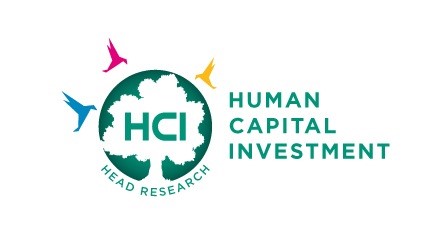 Région Centre Présentation de l’AssociationL’association que nous vous proposons d’intégrer, a pour mission exclusive d’éviter toute altération de la santé des travailleurs du fait de leur travail. La volonté de cette association est de développer le travail en mode projets transverses et pluridisciplinaires afin de répondre d’une façon plus globale aux attentes de ses adhérents. Nous vous proposons d’intégrer un groupe de 68 salariés intervenant auprès de 60 000 salariés en région, dans une optique dynamique, ambitieuse où les projets sont nombreux. De plus, les nombreux investissements réalisés sur les structures permettent aux différentes professions de travailler dans un environnement moderne, propice à l’échange et aux synergies entre les différentes professions.MissionsRéaliser les visites médicales dans le respect de la législationEtablir les liens entre la santé de l’individu et le milieu de travailAssurer la traçabilité des données recueillis au cours des visites médicalesInitier, fixer les étapes, et définir le périmètre des actions à mener en collaboration avec l’équipe pluridisciplinaire Faire des préconisations et suivre les mises en œuvre aux près des adhérents Réaliser une veille sur le métier et les pratiques professionnellesParticiper aux séminaires/ formations nécessairesAnimer les formations / réunions d’informations pertinentes Profil du candidat Nous recherchons des médecins du travail qui seront apporter leur dynamisme et leur enthousiasme dans une structure où les projets sont nombreux et où la volonté de l’association est de privilégier le travail en équipe autour de projets transverses. H/F : Médecin spécialisé en médecine du travail dont le diplôme est reconnu en France  (Dans le cas contraire possibilité d’être formé à la médecine du travail sur un cursus de 4ans) Connaissance du code du travail, sur tous les thèmes en lien avec les conditions de travail et la santéConnaissances des différentes activités de son secteur et les risques liésCapacité à déléguer les missions et à travailler en équipeCoopérer et collaborer avec les acteurs complémentairesEsprit d’équipe et capacité à remettre en questions ses pratiques professionnellesDynamique, engagé et force de propositionLa rémunération est variable selon les profils.N’hésitez pas à me contacter, Monsieur COURVOISIER ou Monsieur BIJU-DUVAL au 01.55.04.74.40 ou par mail :  v.bijuduval@h-c-i.fr